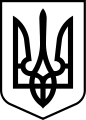 ХЕРСОНСЬКА РАЙОННА ДЕРЖАВНА АДМІНІСТРАЦІЯРОЗПОРЯДЖЕННЯГОЛОВИ РАЙОННОЇ ДЕРЖАВНОЇ АДМІНІСТРАЦІЇвід_26.07.2021                                Херсон                                   №_83Про затвердження Положення про відділ оборонної та мобілізаційної роботи, цивільного захисту, взаємодії з правоохоронними органами Херсонської районної державної адміністрації Херсонської областіЗ метою удосконалення діяльності Херсонської районної державної адміністрації Херсонської області, відповідно до постанови Кабінету Міністрів України від 26 вересня 2012 року № 887 «Про затвердження Типового положення про структурні підрозділи місцевої державної адміністрації», розпорядження голови районної державної адміністрації від 05 травня 2021 року № 3 «Про затвердження структури та граничної штатної чисельності працівників Херсонської районної державної адміністрації Херсонської області», керуючись статтями 5, 6, пунктами 1, 41 частини першої, частиною четвертою статті 39, частиною першою статті 41 Закону України «Про місцеві державні адміністрації»:1. Затвердити Положення про відділ оборонної та мобілізаційної роботи, цивільного захисту, взаємодії з правоохоронними органами Херсонської районної державної адміністрації Херсонської області (додається).2. Контроль за виконанням даного розпорядження покладаю на першого заступника голови районної державної адміністрації ГОНЧАРА С.В.Перший заступник голови  районної державної адміністрації                                         Сергій ГОНЧАР